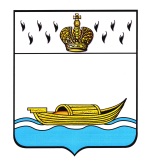 ДУМА ВЫШНЕВОЛОЦКОГО ГОРОДСКОГО ОКРУГАРЕШЕНИЕ от 06.08.2021                                       № 290О протесте Вышневолоцкого межрайонного прокурора на Правила благоустройства территории муниципального образования Вышневолоцкий городской округ Тверской области, принятые решением Думы Вышневолоцкого городского округа от 25.06.2021 № 285Рассмотрев протест Вышневолоцкого межрайонного прокурора от 14.07.2021 года № 1182ж-2021 на Правила благоустройства территории муниципального образования Вышневолоцкий городской округ Тверской области, принятые решением Думы Вышневолоцкого городского округа от 25.06.2021 № 285, в соответствии с Федеральными законами от 06.10.2003 № 131-ФЗ «Об общих принципах организации местного самоуправления в Российской Федерации», от 27.12.2018 № 498-ФЗ «Об ответственном обращении с животными и о внесении изменений в отдельные законодательные акты Российской Федерации» Дума Вышневолоцкого городского округа решила: Протест Вышневолоцкого межрайонного прокурора от 14.07.2021 года № 1182ж-2021 на Правила благоустройства территории муниципального образования Вышневолоцкий городской округ Тверской области, принятые решением Думы Вышневолоцкого городского округа от 25.06.2021 № 285, удовлетворить.2. Внести в Правила благоустройства территории муниципального образования Вышневолоцкий городской округ Тверской области, утвержденные решением Думы Вышневолоцкого городского округа от 25.06.2021 № 285 «Об утверждении Правил благоустройства территории муниципального образования Вышневолоцкий городской округ Тверской области», следующие изменения:в пункте 8.2.3 подраздела 8.2  раздела 8:слова «- содержать животных в местах общего пользования многоквартирных жилых домов (в т.ч. на придомовой территории), коммунальных квартир, общежитий, а также на балконах и лоджиях;» исключить;слова «- прикармливать и способствовать содержанию безнадзорных животных в помещениях общего пользования многоквартирных домов, на придомовой территории, в т.ч. на лестничных площадках, чердаках, в подвалах, коридорах, а также на балконах (лоджиях) и под ними, на территориях учреждений торговли, здравоохранения, образования, культуры, спорта и в зонах массового отдыха граждан.» исключить.3. Опубликовать настоящее решение в газете «Вышневолоцкая правда» и разместить на официальном сайте муниципального образования Вышневолоцкий городской округ Тверской области в информационно-телекоммуникационной сети «Интернет».4. Настоящее решение вступает в силу со дня его официального опубликования в газете «Вышневолоцкая правда».Глава Вышневолоцкого городского округа                                       Н.П. РощинаПредседатель ДумыВышневолоцкого городского округа                                                 Н.Н. Адров